SPA 8 – Coordinated Entry SystemHOUSING DOCUMENT CHECKLIST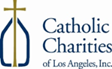 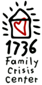 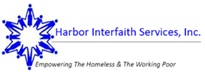 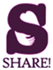 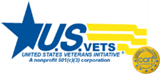 Client Name: ____________________________________________________ UCI #:________________________ VETERAN     Yes   NO REQUIRED  Homeless Verification  California Identification Card/ Driver License  Social Security Card  Proof of Income  Certificate of Disability (Dated within 6 months of housing documentation verification) Currently receiving treatment/ongoing services?    Yes No Verified by CES Navigator (initial) ___________ Date: ___________ Verified by CES Matcher (initial) ____________Date:_________ OTHER  Birth Certificate (needed if Social Security Card and/or California ID is missing)  TB Skin Test Results (optional to meet housing eligibility; may be required for shelter stay) Verified by CES Navigator (initial) _____________Date:__________ Verified by CES Matcher (initial) _____________Date:_________ VETERANS ONLY  VA – ROI DD214 Verified by CES Navigator (initial) ___________Date:______________ Verified by CES Matcher (initial) ____________Date:______________